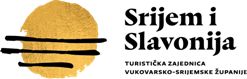 PONUDBENI LIST(OVAJ OBRAZAC JE I PRVA STRANICA PONUDE)Naziv naručitelja: Turistička zajednica Vukovarsko-srijemske županijeAdresa: Glagoljaška 27, 32100 VinkovciOIB: 73868258111Predmet nabave: 03/23Evidencijski broj:154-II/23                                M.P.                                            ________________________________                                                                                   (potpis ovlaštene osobe ponuditelja)                                                              PODACI O PONUDITELJUPODACI O PONUDITELJUNaziv ponuditeljaSjedište ponuditeljaAdresa ponuditeljaOIBBroj računaPonuditelj je u sustavu PDV-aDA-NEAdresa za dostavu pošteAdresa e-pošteKontakt osoba ponuditeljaBroj telefona:Broj telefaksa:CIJENA PONUDECIJENA PONUDECijena ponude bez PDV-a (brojkama)Iznos PDV-a (brojkama)Ako ponuditelj nije u sustavu poreza na dodanu vrijednost ili je predmet nabave oslobođen poreza na dodanu vrijednost, na mjesto predviđeno za upis cijene ponude s porezom na dodanu vrijednost, upisuje se isti iznos kao što je upisan na mjestu predviđenom za upis cijene ponude bez poreza na dodanu vrijednost, a mjesto predviđeno za upis iznosa poreza na dodanu vrijednost ostavlja se prazno.Ako ponuditelj nije u sustavu poreza na dodanu vrijednost ili je predmet nabave oslobođen poreza na dodanu vrijednost, na mjesto predviđeno za upis cijene ponude s porezom na dodanu vrijednost, upisuje se isti iznos kao što je upisan na mjestu predviđenom za upis cijene ponude bez poreza na dodanu vrijednost, a mjesto predviđeno za upis iznosa poreza na dodanu vrijednost ostavlja se prazno.Cijena ponude s PDV-om (brojkama)PODACI O PONUDIPODACI O PONUDIRok valjanosti ponude (najmanje 30 dana od isteka roka za dostavu ponuda)Broj ponudeDatum ponude